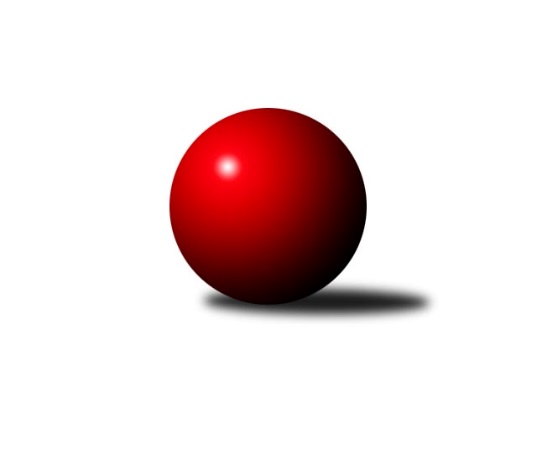 Č.8Ročník 2016/2017	5.11.2016Nejlepšího výkonu v tomto kole: 3622 dosáhlo družstvo: TJ Start Rychnov n. Kn.2. KLM A 2016/2017Výsledky 8. kolaSouhrnný přehled výsledků:TJ Start Rychnov n. Kn.	- TJ Slovan Karlovy Vary	6:2	3622:3507	16.5:7.5	5.11.TJ Dynamo Liberec	- SKK Bohušovice	2:6	3150:3310	8.0:16.0	5.11.KK Lokomotiva Tábor	- KK Kosmonosy 	5:3	3388:3361	11.0:13.0	5.11.KK SDS Sadská	- TJ Sokol Duchcov	6:2	3419:3380	14.5:9.5	5.11.TJ Sokol Kdyně	- TJ Sokol Kolín 	6:2	3441:3339	13.5:10.5	5.11.SKK Rokycany ˝B˝	- KK Konstruktiva Praha 	7:1	3328:3167	17.5:6.5	5.11.Tabulka družstev:	1.	TJ Sokol Kdyně	7	7	0	0	44.0 : 12.0 	103.0 : 65.0 	 3353	14	2.	TJ Start Rychnov n. Kn.	7	5	1	1	38.0 : 18.0 	94.0 : 74.0 	 3332	11	3.	SKK Bohušovice	7	5	0	2	32.0 : 24.0 	88.0 : 80.0 	 3217	10	4.	KK SDS Sadská	7	4	0	3	34.0 : 22.0 	95.5 : 72.5 	 3284	8	5.	TJ Sokol Duchcov	7	4	0	3	33.0 : 23.0 	96.5 : 71.5 	 3322	8	6.	SKK Rokycany ˝B˝	7	4	0	3	29.0 : 27.0 	87.5 : 80.5 	 3248	8	7.	TJ Slovan Karlovy Vary	7	4	0	3	28.0 : 28.0 	72.0 : 96.0 	 3291	8	8.	KK Lokomotiva Tábor	7	3	0	4	25.0 : 31.0 	77.5 : 90.5 	 3371	6	9.	KK Kosmonosy	7	2	0	5	22.0 : 34.0 	83.0 : 85.0 	 3234	4	10.	TJ Dynamo Liberec	7	2	0	5	19.0 : 37.0 	76.0 : 92.0 	 3315	4	11.	KK Konstruktiva Praha	7	1	1	5	20.0 : 36.0 	73.5 : 94.5 	 3203	3	12.	TJ Sokol Kolín	7	0	0	7	12.0 : 44.0 	61.5 : 106.5 	 3175	0Podrobné výsledky kola:	 TJ Start Rychnov n. Kn.	3622	6:2	3507	TJ Slovan Karlovy Vary	Dalibor Ksandr	156 	 157 	 143 	148	604 	 4:0 	 539 	 124	140 	 136	139	Jaroslav Páv	Martin Holakovský	148 	 148 	 159 	154	609 	 1:3 	 651 	 164	172 	 156	159	Tomáš Pavlík	Vojta Šípek	151 	 146 	 155 	135	587 	 4:0 	 544 	 145	138 	 128	133	Pavel Staša	Jiří Brouček	138 	 151 	 141 	158	588 	 2:2 	 589 	 162	128 	 139	160	Tomáš Beck st.	Jaroslav Kejzlar	151 	 175 	 151 	163	640 	 3:1 	 582 	 160	147 	 122	153	Václav Hlaváč st.	Martin Čihák	147 	 137 	 160 	150	594 	 2.5:1.5 	 602 	 147	155 	 158	142	Václav Krýslrozhodčí: Nejlepší výkon utkání: 651 - Tomáš Pavlík	 TJ Dynamo Liberec	3150	2:6	3310	SKK Bohušovice	Vojtěch Trojan	132 	 104 	 146 	117	499 	 0:4 	 556 	 144	116 	 167	129	Ladislav Šourek	Agaton Plaňanský ml.	123 	 137 	 132 	129	521 	 0:4 	 581 	 139	150 	 146	146	Milan Perníček	Ladislav Wajsar ml. ml.	134 	 116 	 117 	139	506 	 1:3 	 538 	 144	115 	 137	142	Lukáš Dařílek	Roman Žežulka	142 	 135 	 146 	140	563 	 4:0 	 497 	 128	118 	 121	130	Ladislav Koláček	Josef Zejda ml.	131 	 140 	 117 	131	519 	 0.5:3.5 	 584 	 163	140 	 145	136	Jiří Semerád	Zdeněk Pecina st.	140 	 130 	 135 	137	542 	 2.5:1.5 	 554 	 139	121 	 157	137	Jaromír Hnátrozhodčí: Nejlepší výkon utkání: 584 - Jiří Semerád	 KK Lokomotiva Tábor	3388	5:3	3361	KK Kosmonosy 	Borek Jelínek	124 	 137 	 135 	138	534 	 1:3 	 559 	 129	129 	 156	145	Jiří Vondráček	David Kášek	144 	 134 	 137 	124	539 	 0:4 	 563 	 149	137 	 141	136	Věroslav Říha	Petr Bystřický *1	121 	 139 	 151 	149	560 	 2:2 	 545 	 131	152 	 125	137	Pavel Říha	Miroslav Dvořák	139 	 149 	 133 	141	562 	 2:2 	 550 	 117	144 	 140	149	Jaroslav Doškář *2	Ladislav Takáč	156 	 136 	 135 	153	580 	 2:2 	 595 	 140	171 	 160	124	Luboš Beneš	Jaroslav Mihál	157 	 153 	 154 	149	613 	 4:0 	 549 	 147	142 	 133	127	Dušan Plocekrozhodčí: střídání: *1 od 31. hodu Karel Smažík, *2 od 61. hodu Tomáš BajtalonNejlepší výkon utkání: 613 - Jaroslav Mihál	 KK SDS Sadská	3419	6:2	3380	TJ Sokol Duchcov	Aleš Košnar	155 	 147 	 134 	136	572 	 2.5:1.5 	 579 	 154	140 	 134	151	Pavel Šporel	Jan Renka st.	141 	 143 	 150 	160	594 	 4:0 	 572 	 132	142 	 139	159	Miloš Civín	Martin Schejbal	132 	 138 	 149 	118	537 	 2:2 	 573 	 158	133 	 137	145	Tomáš Štraicher	Antonín Svoboda	142 	 148 	 138 	133	561 	 2:2 	 548 	 145	154 	 126	123	Jiří Semelka	Václav Schejbal	165 	 140 	 141 	147	593 	 3:1 	 536 	 140	149 	 108	139	Jakub Dařílek	Tomáš Bek	130 	 137 	 150 	145	562 	 1:3 	 572 	 133	150 	 154	135	Josef Pecharozhodčí: Nejlepší výkon utkání: 594 - Jan Renka st.	 TJ Sokol Kdyně	3441	6:2	3339	TJ Sokol Kolín 	Viktor Pytlík	158 	 165 	 157 	154	634 	 2.5:1.5 	 628 	 137	165 	 155	171	Václav Kňap	Michael Kotál	134 	 141 	 142 	130	547 	 2:2 	 567 	 143	120 	 136	168	Jiří Němec	Václav Kuželík ml.	130 	 146 	 146 	122	544 	 3:1 	 528 	 116	135 	 141	136	Jaroslav Hanuš *1	Jiří Benda st.	161 	 166 	 143 	137	607 	 3:1 	 549 	 120	146 	 140	143	Jindřich Lauer	David Machálek	140 	 154 	 144 	144	582 	 3:1 	 510 	 112	126 	 145	127	Jaroslav Šatník	Jindřich Dvořák	137 	 140 	 129 	121	527 	 0:4 	 557 	 146	142 	 141	128	Jan Pelákrozhodčí: střídání: *1 od 31. hodu Lukáš HološkoNejlepší výkon utkání: 634 - Viktor Pytlík	 SKK Rokycany ˝B˝	3328	7:1	3167	KK Konstruktiva Praha 	Václav Fűrst	141 	 138 	 115 	133	527 	 3.5:0.5 	 488 	 141	112 	 112	123		Martin Maršálek	144 	 142 	 140 	143	569 	 2:2 	 548 	 152	135 	 116	145	Pavel Kohlíček	Pavel Andrlík ml.	143 	 159 	 161 	134	597 	 4:0 	 509 	 134	122 	 122	131	Miroslav Šnejdar ml.	Jan Holšan *1	121 	 127 	 146 	131	525 	 2:2 	 565 	 145	162 	 133	125	Zdeněk Zahrádka	Petr Fara	133 	 145 	 157 	127	562 	 3:1 	 528 	 148	126 	 134	120	Pavel Wohlmuth	Martin Prokůpek	150 	 134 	 152 	112	548 	 3:1 	 529 	 142	120 	 127	140	Tibor Machalarozhodčí: střídání: *1 od 64. hodu Libor BurešNejlepší výkon utkání: 597 - Pavel Andrlík ml.Pořadí jednotlivců:	jméno hráče	družstvo	celkem	plné	dorážka	chyby	poměr kuž.	Maximum	1.	Tomáš Pavlík 	TJ Slovan Karlovy Vary	591.13	381.1	210.0	1.9	4/5	(651)	2.	Vojtěch Pecina 	TJ Dynamo Liberec	589.67	382.7	207.0	1.2	2/3	(638)	3.	Tomáš Bek 	KK SDS Sadská	582.40	360.7	221.7	1.9	2/3	(611)	4.	Dalibor Ksandr 	TJ Start Rychnov n. Kn.	578.00	376.8	201.2	2.7	4/4	(604)	5.	Aleš Košnar 	KK SDS Sadská	577.80	380.5	197.3	1.7	3/3	(611)	6.	Karel Smažík 	KK Lokomotiva Tábor	575.50	372.0	203.5	1.5	2/3	(581)	7.	David Machálek 	TJ Sokol Kdyně	573.50	371.8	201.8	2.8	4/4	(586)	8.	Ladislav Takáč 	KK Lokomotiva Tábor	571.25	368.4	202.9	2.3	2/3	(580)	9.	Zdeněk Zahrádka 	KK Konstruktiva Praha 	570.75	379.4	191.4	3.4	4/6	(613)	10.	Jaroslav Mihál 	KK Lokomotiva Tábor	570.07	370.5	199.5	1.8	3/3	(613)	11.	Miloš Civín 	TJ Sokol Duchcov	570.00	383.7	186.3	2.6	5/6	(600)	12.	Petr Chval 	KK Lokomotiva Tábor	569.89	370.1	199.8	3.8	3/3	(589)	13.	Zdeněk Ransdorf 	TJ Sokol Duchcov	569.50	374.8	194.8	3.1	4/6	(596)	14.	Martin Čihák 	TJ Start Rychnov n. Kn.	568.44	381.0	187.4	1.4	4/4	(594)	15.	Michael Kotál 	TJ Sokol Kdyně	565.67	368.0	197.7	1.6	3/4	(610)	16.	Václav Kuželík  ml.	TJ Sokol Kdyně	565.13	383.1	182.1	2.6	4/4	(576)	17.	Petr Fara 	SKK Rokycany ˝B˝	564.33	372.6	191.8	2.8	4/4	(589)	18.	Jaroslav Kejzlar 	TJ Start Rychnov n. Kn.	564.17	380.6	183.6	2.9	3/4	(640)	19.	Jiří Brouček 	TJ Start Rychnov n. Kn.	563.92	379.1	184.8	2.3	3/4	(588)	20.	Tomáš Beck  st.	TJ Slovan Karlovy Vary	563.40	371.1	192.3	3.3	5/5	(589)	21.	Luboš Beneš 	KK Kosmonosy 	562.67	370.1	192.6	3.4	6/6	(595)	22.	Jakub Dařílek 	TJ Sokol Duchcov	562.00	376.3	185.8	3.8	4/6	(586)	23.	Václav Krýsl 	TJ Slovan Karlovy Vary	560.40	369.8	190.6	2.7	5/5	(602)	24.	Vojta Šípek 	TJ Start Rychnov n. Kn.	559.58	367.5	192.1	3.6	3/4	(637)	25.	Agaton Plaňanský  ml.	TJ Dynamo Liberec	559.27	366.2	193.1	6.9	3/3	(588)	26.	Jiří Semerád 	SKK Bohušovice	559.25	364.3	195.0	1.9	4/5	(584)	27.	Josef Pecha 	TJ Sokol Duchcov	559.00	366.3	192.7	2.4	6/6	(572)	28.	Václav Kňap 	TJ Sokol Kolín 	558.93	365.7	193.2	1.4	5/5	(628)	29.	Roman Kindl 	TJ Start Rychnov n. Kn.	558.33	365.7	192.7	4.3	3/4	(622)	30.	Josef Zejda  ml.	TJ Dynamo Liberec	558.17	366.0	192.2	3.3	3/3	(620)	31.	Borek Jelínek 	KK Lokomotiva Tábor	557.70	363.8	193.9	1.4	2/3	(615)	32.	Viktor Pytlík 	TJ Sokol Kdyně	557.44	368.7	188.8	4.8	3/4	(634)	33.	Antonín Svoboda 	KK SDS Sadská	557.22	365.8	191.4	3.2	3/3	(578)	34.	Václav Hlaváč  st.	TJ Slovan Karlovy Vary	556.27	367.7	188.6	3.1	5/5	(582)	35.	Pavel Šporel 	TJ Sokol Duchcov	556.00	366.8	189.2	3.3	6/6	(579)	36.	David Kášek 	KK Lokomotiva Tábor	555.33	371.1	184.3	2.9	3/3	(592)	37.	Jiří Vondráček 	KK Kosmonosy 	555.17	368.4	186.8	3.2	6/6	(581)	38.	Jiří Benda  st.	TJ Sokol Kdyně	555.17	371.0	184.2	1.8	3/4	(607)	39.	Václav Schejbal 	KK SDS Sadská	554.00	357.5	196.5	3.8	3/3	(596)	40.	Jiří Němec 	TJ Sokol Kolín 	553.67	373.8	179.9	3.0	5/5	(587)	41.	Milan Perníček 	SKK Bohušovice	552.20	367.3	184.9	2.6	5/5	(595)	42.	Tomáš Timura 	TJ Sokol Kdyně	552.00	362.3	189.7	2.8	3/4	(579)	43.	Zdeněk Pecina  st.	TJ Dynamo Liberec	548.25	360.3	188.0	2.1	2/3	(564)	44.	Roman Žežulka 	TJ Dynamo Liberec	548.20	365.4	182.8	3.3	2/3	(567)	45.	Pavel Kohlíček 	KK Konstruktiva Praha 	548.17	371.7	176.5	6.4	6/6	(589)	46.	Jan Holšan 	SKK Rokycany ˝B˝	547.33	361.5	185.8	4.8	3/4	(576)	47.	Jaroslav Borkovec 	KK Konstruktiva Praha 	546.00	366.4	179.6	6.3	4/6	(591)	48.	Pavel Andrlík  ml.	SKK Rokycany ˝B˝	545.00	361.5	183.5	4.3	3/4	(597)	49.	Tibor Machala 	KK Konstruktiva Praha 	543.50	370.5	173.0	7.0	4/6	(583)	50.	Jan Pelák 	TJ Sokol Kolín 	543.20	365.6	177.6	4.3	5/5	(596)	51.	Ladislav Moulis 	SKK Rokycany ˝B˝	542.33	365.7	176.7	6.0	3/4	(553)	52.	Václav Fűrst 	SKK Rokycany ˝B˝	540.42	361.3	179.2	4.2	3/4	(587)	53.	Tomáš Štraicher 	TJ Sokol Duchcov	540.10	363.3	176.8	5.6	5/6	(593)	54.	Libor Bureš 	SKK Rokycany ˝B˝	539.88	358.9	181.0	3.0	4/4	(559)	55.	Vojtěch Trojan 	TJ Dynamo Liberec	539.73	370.3	169.4	7.6	3/3	(580)	56.	Lukáš Dařílek 	SKK Bohušovice	537.47	367.2	170.3	4.2	5/5	(586)	57.	Jindřich Lauer 	TJ Sokol Kolín 	533.60	365.8	167.8	5.2	5/5	(558)	58.	Jindřich Dvořák 	TJ Sokol Kdyně	532.44	359.7	172.8	5.3	3/4	(568)	59.	Věroslav Říha 	KK Kosmonosy 	532.42	364.8	167.7	5.8	6/6	(564)	60.	Pavel Wohlmuth 	KK Konstruktiva Praha 	531.50	364.8	166.7	5.3	6/6	(578)	61.	Pavel Říha 	KK Kosmonosy 	531.00	358.1	172.9	3.9	4/6	(545)	62.	Tomáš Svoboda 	SKK Bohušovice	531.00	364.0	167.0	4.5	4/5	(558)	63.	Jaroslav Doškář 	KK Kosmonosy 	527.75	359.8	168.0	5.3	4/6	(539)	64.	Tomáš Bajtalon 	KK Kosmonosy 	527.50	349.3	178.3	4.0	4/6	(566)	65.	Dušan Plocek 	KK Kosmonosy 	527.30	349.2	178.1	4.9	5/6	(549)	66.	Jiří Semelka 	TJ Sokol Duchcov	527.08	365.3	161.8	8.9	6/6	(548)	67.	Pavel Staša 	TJ Slovan Karlovy Vary	527.00	362.1	164.9	10.3	4/5	(566)	68.	Jaroslav Páv 	TJ Slovan Karlovy Vary	526.20	356.7	169.5	3.7	5/5	(555)	69.	Jan Renka  st.	KK SDS Sadská	525.13	352.1	173.1	5.3	3/3	(594)	70.	Martin Schejbal 	KK SDS Sadská	523.00	355.5	167.5	5.5	2/3	(537)	71.	Jaromír Hnát 	SKK Bohušovice	522.00	355.2	166.8	6.4	5/5	(554)	72.	Ladislav Wajsar ml.  ml.	TJ Dynamo Liberec	521.50	356.0	165.5	7.0	2/3	(537)	73.	Radek Jung 	TJ Start Rychnov n. Kn.	521.33	372.3	149.0	8.7	3/4	(546)	74.	Jan Barchánek 	KK Konstruktiva Praha 	518.38	361.3	157.1	4.4	4/6	(531)	75.	Jan Renka ml.  ml.	KK SDS Sadská	508.33	353.3	155.0	10.3	3/3	(571)		Petr Miláček 	KK SDS Sadská	572.50	373.5	199.0	4.0	1/3	(603)		Miroslav Dvořák 	KK Lokomotiva Tábor	569.17	383.0	186.2	2.0	1/3	(593)		Martin Prokůpek 	SKK Rokycany ˝B˝	567.50	376.0	191.5	5.5	1/4	(587)		Josef Pauch 	SKK Rokycany ˝B˝	566.00	382.0	184.0	5.0	1/4	(566)		Martin Maršálek 	SKK Rokycany ˝B˝	563.00	384.7	178.3	5.7	2/4	(572)		Václav Posejpal 	KK Konstruktiva Praha 	554.00	351.0	203.0	3.0	1/6	(554)		Václav Pešek 	KK SDS Sadská	546.67	357.7	189.0	4.7	1/3	(576)		Pavel Vymazal 	KK Konstruktiva Praha 	542.00	372.0	170.0	3.0	1/6	(542)		Radek Sipek 	SKK Bohušovice	541.00	359.0	182.0	2.5	2/5	(546)		Martin Holakovský 	TJ Start Rychnov n. Kn.	540.25	368.3	172.0	9.0	2/4	(609)		Jan Lommer 	TJ Sokol Kdyně	538.00	379.0	159.0	6.0	1/4	(538)		Jaroslav Šatník 	TJ Sokol Kolín 	535.50	362.5	173.0	7.0	2/5	(561)		Ladislav Šourek 	SKK Bohušovice	529.50	355.0	174.5	9.0	2/5	(556)		Jaroslav Pleticha st.  st.	KK Konstruktiva Praha 	528.50	358.0	170.5	3.0	2/6	(535)		Petr Novák 	KK Kosmonosy 	525.00	365.0	160.0	4.0	1/6	(525)		Stanislav Vesecký 	KK Konstruktiva Praha 	520.00	343.0	177.0	3.0	1/6	(520)		Ladislav Wajsar st.  st.	TJ Dynamo Liberec	518.00	359.0	159.0	7.0	1/3	(518)		Vojtěch Zelenka 	TJ Sokol Kolín 	515.00	350.5	164.5	12.0	2/5	(527)		Petr Bystřický 	KK Lokomotiva Tábor	514.00	369.0	145.0	4.0	1/3	(514)		Jaroslav Chvojka 	SKK Bohušovice	513.50	359.0	154.5	7.0	1/5	(526)		Miroslav Handšuh 	TJ Slovan Karlovy Vary	510.25	354.0	156.3	5.5	2/5	(524)		Miroslav Šnejdar  ml.	KK Konstruktiva Praha 	509.00	342.0	167.0	5.0	1/6	(509)		Martin Perníček 	SKK Bohušovice	499.67	336.2	163.5	7.5	3/5	(513)		Ladislav Koláček 	SKK Bohušovice	497.00	342.0	155.0	6.0	1/5	(497)		Jaroslav Hanuš 	TJ Sokol Kolín 	496.50	339.0	157.5	11.8	2/5	(519)		Václav Webr 	SKK Rokycany ˝B˝	494.50	348.0	146.5	10.5	2/4	(517)		Arnošt Nedbal 	KK Konstruktiva Praha 	491.00	343.0	148.0	6.0	1/6	(491)		Lubomír Kudrna 	TJ Dynamo Liberec	490.00	340.0	150.0	4.0	1/3	(490)		Pavel Holoubek 	TJ Sokol Kolín 	489.50	350.0	139.5	4.0	2/5	(498)		 		488.00	333.0	155.0	11.0	1/0	(488)		Lukáš Hološko 	TJ Sokol Kolín 	484.00	326.0	158.0	5.8	2/5	(511)		Bohuslav Petr 	SKK Rokycany ˝B˝	483.00	344.0	139.0	17.0	1/4	(483)Sportovně technické informace:Starty náhradníků:registrační číslo	jméno a příjmení 	datum startu 	družstvo	číslo startu20697	Vojtěch Trojan	05.11.2016	TJ Dynamo Liberec	7x4073	Jiří Semerád	05.11.2016	SKK Bohušovice	7x19928	Václav Krysl	05.11.2016	TJ Slovan Karlovy Vary	7x2031	Václav Fürst	05.11.2016	SKK Rokycany ˝B˝	6x15707	Jakub Dařílek	05.11.2016	TJ Sokol Duchcov	4x4627	Jiří Semelka	05.11.2016	TJ Sokol Duchcov	7x3928	Pavel Šporer	05.11.2016	TJ Sokol Duchcov	7x4628	Miloš Civín	05.11.2016	TJ Sokol Duchcov	6x4637	Martin Prokůpek	05.11.2016	SKK Rokycany ˝B˝	3x2557	Dušan Plocek	05.11.2016	KK Kosmonosy 	6x2067	Libor Bureš	05.11.2016	SKK Rokycany ˝B˝	7x17145	Jaroslav Páv	05.11.2016	TJ Slovan Karlovy Vary	7x10972	Tomáš Pavlík	05.11.2016	TJ Slovan Karlovy Vary	5x22236	Lukáš Holosko	05.11.2016	TJ Sokol Kolín 	5x260	Jiří Němec	05.11.2016	TJ Sokol Kolín 	7x1630	Jindřich Lauer	05.11.2016	TJ Sokol Kolín 	6x1952	Jan Pelák	05.11.2016	TJ Sokol Kolín 	7x20671	Michael Kotal	05.11.2016	TJ Sokol Kdyně	5x16392	Jindřich Dvořák	05.11.2016	TJ Sokol Kdyně	5x5005	Jaroslav Mihál	05.11.2016	KK Lokomotiva Tábor	7x19270	Agaton Plaňanský ml.	05.11.2016	TJ Dynamo Liberec	7x10605	Bořivoj Jelínek	05.11.2016	KK Lokomotiva Tábor	7x16877	Martin Schejbal	05.11.2016	KK SDS Sadská	2x15474	Josef Pecha	05.11.2016	TJ Sokol Duchcov	7x10919	Karel Smažík	05.11.2016	KK Lokomotiva Tábor	4x14713	Martin Maršálek	05.11.2016	SKK Rokycany ˝B˝	4x12366	Jiří Brouček	05.11.2016	TJ Start Rychnov n. Kn.	6x15164	Jaroslav Kejzlar	05.11.2016	TJ Start Rychnov n. Kn.	7x12972	Aleš Košnar	05.11.2016	KK SDS Sadská	7x15331	Miroslav Dvořák	05.11.2016	KK Lokomotiva Tábor	7x1758	Viktor Pytlík	05.11.2016	TJ Sokol Kdyně	5x24158	Tibor Machala	05.11.2016	KK Konstruktiva Praha 	5x9964	Roman Žežulka	05.11.2016	TJ Dynamo Liberec	7x14657	Pavel Staša	05.11.2016	TJ Slovan Karlovy Vary	5x4947	Tomáš Beck st.	05.11.2016	TJ Slovan Karlovy Vary	7x17053	Václav Kňap	05.11.2016	TJ Sokol Kolín 	7x12694	Ladislav Takáč	05.11.2016	KK Lokomotiva Tábor	6x14254	Petr Fara	05.11.2016	SKK Rokycany ˝B˝	6x15279	Tomáš Bek	05.11.2016	KK SDS Sadská	6x15392	Václav Schejbal	05.11.2016	KK SDS Sadská	7x2337	Jan Renka st.	05.11.2016	KK SDS Sadská	7x17637	Jan Holšan	05.11.2016	SKK Rokycany ˝B˝	5x1659	Jaroslav Doškář	05.11.2016	KK Kosmonosy 	5x1649	Věroslav Řípa	05.11.2016	KK Kosmonosy 	7x1905	Luboš Beneš	05.11.2016	KK Kosmonosy 	7x4423	Pavel Říha	05.11.2016	KK Kosmonosy 	5x12177	Tomáš Bajtalon	05.11.2016	KK Kosmonosy 	5x16563	Jiří Vondráček	05.11.2016	KK Kosmonosy 	7x9687	Pavel Wohlmuth	05.11.2016	KK Konstruktiva Praha 	6x5501	Zdeněk Zahrádka	05.11.2016	KK Konstruktiva Praha 	6x10141	Václav Kuželík ml.	05.11.2016	TJ Sokol Kdyně	7x10387	Petr Barchánek	05.11.2016	KK Konstruktiva Praha 	9x5898	David Kášek	05.11.2016	KK Lokomotiva Tábor	7x13333	Václav Hlaváč st.	05.11.2016	TJ Slovan Karlovy Vary	7x4899	David Machálek	05.11.2016	TJ Sokol Kdyně	7x1819	Pavel Kohlíček	05.11.2016	KK Konstruktiva Praha 	7x16813	Martin Čihák	05.11.2016	TJ Start Rychnov n. Kn.	7x15363	Ladislav Wajsar ml.	05.11.2016	TJ Dynamo Liberec	3x2163	Zdeněk Pecina st.	05.11.2016	TJ Dynamo Liberec	7x20448	Pavel Andrlík ml.	05.11.2016	SKK Rokycany ˝B˝	6x23037	Jaroslav Hanuš	05.11.2016	TJ Sokol Kolín 	7x15393	Antonín Svoboda	05.11.2016	KK SDS Sadská	5x18312	Tomáš Štraicher	05.11.2016	TJ Sokol Duchcov	6x6055	Martin Holakovský	05.11.2016	TJ Start Rychnov n. Kn.	8x16584	Vojtěch Šípek	05.11.2016	TJ Start Rychnov n. Kn.	6x4540	Dalibor Ksandr	05.11.2016	TJ Start Rychnov n. Kn.	7x12492	Josef Zejda ml.	05.11.2016	TJ Dynamo Liberec	7x3749	Jiří Benda st.	05.11.2016	TJ Sokol Kdyně	6x4062	Milan Perníček	05.11.2016	SKK Bohušovice	7x5143	Ladislav Koláček	05.11.2016	SKK Bohušovice	1x5530	Ladislav Šourek	05.11.2016	SKK Bohušovice	2x13973	Lukáš Dařílek	05.11.2016	SKK Bohušovice	7x14595	Jaromír Hnát	05.11.2016	SKK Bohušovice	6x14594	Miroslav Šnejdar ml.	05.11.2016	KK Konstruktiva Praha 	1x12401	Jaroslav Šatník	05.11.2016	TJ Sokol Kolín 	2x5644	Petr Bystřický	05.11.2016	KK Lokomotiva Tábor	4x
Hráči dopsaní na soupisku:registrační číslo	jméno a příjmení 	datum startu 	družstvo	Program dalšího kola:9. kolo11.11.2016	pá	18:00	TJ Sokol Duchcov - KK Lokomotiva Tábor	12.11.2016	so	10:00	SKK Bohušovice - TJ Start Rychnov n. Kn.	12.11.2016	so	13:00	TJ Slovan Karlovy Vary - TJ Sokol Kdyně	12.11.2016	so	13:30	KK Kosmonosy  - TJ Dynamo Liberec	12.11.2016	so	14:00	TJ Sokol Kolín  - SKK Rokycany ˝B˝	12.11.2016	so	15:00	KK Konstruktiva Praha  - KK SDS Sadská	Nejlepší šestka kola - absolutněNejlepší šestka kola - absolutněNejlepší šestka kola - absolutněNejlepší šestka kola - absolutněNejlepší šestka kola - dle průměru kuželenNejlepší šestka kola - dle průměru kuželenNejlepší šestka kola - dle průměru kuželenNejlepší šestka kola - dle průměru kuželenNejlepší šestka kola - dle průměru kuželenPočetJménoNázev týmuVýkonPočetJménoNázev týmuPrůměr (%)Výkon1xTomáš PavlíkKarlovy Vary6511xViktor PytlíkKdyně113.546342xJaroslav KejzlarRychnov6401xTomáš PavlíkKarlovy Vary112.616511xViktor PytlíkKdyně6342xVáclav KňapKolín112.476281xVáclav KňapKolín6281xJaroslav KejzlarRychnov110.716403xJaroslav MihálTábor6131xJaroslav MihálTábor109.176132xMartin HolakovskýRychnov6091xJiří Benda st.Kdyně108.71607